                                                               Проект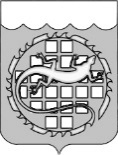 СОБРАНИЕ ДЕПУТАТОВ ОЗЕРСКОГО ГОРОДСКОГО ОКРУГА ЧЕЛЯБИНСКОЙ ОБЛАСТИРЕШЕНИЕ_____ мая _ 2022 г.                                                                      № _______   О Положении об оплате труда муниципальных служащих органов местного самоуправления Озерского городского округаВ соответствии со статьей 136 Бюджетного кодекса Российской Федерации, статьей 53 Федерального закона от 06.10.2003 № 131-ФЗ «Об общих принципах организации местного самоуправления в Российской Федерации», Федеральным законом от 02.03.2007 № 25-ФЗ «О муниципальной службе в Российской Федерации», Законом Челябинской области от 30.05.2007 № 144-ЗО «О регулировании муниципальной службы в Челябинской области», Уставом Озерского городского округа, Положением о муниципальной службе в Озерском городском округе, Собрание депутатов Озерского городского округаРЕШАЕТ:1. Утвердить Положение об оплате труда муниципальных служащих органов местного самоуправления Озерского городского округа в новой редакции, согласно приложению к настоящему решению.2. Признать утратившими силу:- решение Собрания депутатов Озерского городского округа от 08.09.2020 № 136 «О Положении об оплате труда муниципальных служащих органов местного самоуправления Озерского городского округа»;- решение Собрания депутатов Озерского городского округа от 29.10.2020 № 184 «О повышении размеров должностных окладов и надбавок за классный чин муниципальных служащих органов местного самоуправления Озерского городского округа»;- решение Собрания депутатов Озерского городского округа от 30.09.2021 № 137 «О внесении изменений в решение Собрания депутатов Озерского городского округа от 08.09.2020 № 136 «О Положении об оплате труда муниципальных служащих органов местного самоуправления Озерского городского округа»»;- решение Собрания депутатов Озерского городского округа от 16.12.2021 № 170 «О внесении изменений в решение Собрания депутатов Озерского городского округа от 08.09.2020 № 136 «О Положении об оплате труда муниципальных служащих органов местного самоуправления Озерского городского округа»»;- решение Собрания депутатов Озерского городского округа от 24.02.2022 № 19 «О внесении изменений в решение Собрания депутатов Озерского городского округа от 08.09.2020 № 136 «О Положении об оплате труда муниципальных служащих органов местного самоуправления Озерского городского округа»»; 3. Настоящее решение вступает в силу со дня его официального опубликования и распространяется на правоотношения, возникшие с 01.04.2022 года.4. Опубликовать настоящее решение в газете «Озерский вестник» и разместить на официальном сайте органов местного самоуправления Озерского городского округа в информационно-телекоммуникационной сети «Интернет».Положениеоб оплате труда муниципальных служащих органов местного самоуправления Озерского городского округаI. Общие положенияПоложение об оплате труда муниципальных служащих органов местного самоуправления Озерского городского округа (далее - Положение), разработано в соответствии с Бюджетным кодексом Российской Федерации, Федеральными законами от 06.10.2003 № 131-ФЗ «Об общих принципах организации местного самоуправления в Российской Федерации», от 02.03.2007 № 25-ФЗ «О муниципальной службе в Российской Федерации», Законом Челябинской области от 30.05.2007 № 144-ЗО «О регулировании муниципальной службы в Челябинской области», Уставом Озерского городского округа, Положением о муниципальной службе в Озерском городском округе.Положение устанавливает порядок, размеры и условия оплаты труда муниципальных служащих органов местного самоуправления Озерского городского округа (далее – муниципальные служащие).II. Оплата труда муниципальных служащихОплата труда муниципальных служащих производится в виде денежного содержания, которое состоит из следующих выплат:должностной оклад;ежемесячная надбавка за классный чин; ежемесячная надбавка за выслугу лет;ежемесячная надбавка за особые условия муниципальной службы;ежемесячная надбавка за работу со сведениями, составляющими государственную тайну;ежемесячная надбавка за ученую степень;ежемесячная надбавка за государственные награды СССР и Российской Федерации;ежемесячное денежное поощрение;премия за выполнение особо важного и сложного задания;единовременная выплата при предоставлении ежегодного оплачиваемого отпуска и материальная помощь.Выплаты, поименованные в подпунктах 2) – 8) исчисляются исходя из должностного оклада муниципального служащего без учета доплат и других установленных надбавок и выплачиваются ежемесячно.На денежное содержание начисляется районный коэффициент в следующих размерах:1,3 - в зоне закрытого города Озерск;1,15 - в поселках Метлино и Новогорный Озерского городского округа.Размер должностного оклада.Размер должностного оклада муниципального служащего устанавливается в соответствии с приложением № 1.Размер ежемесячной надбавки за классный чин.Размер ежемесячной надбавки за классный чин муниципального служащего устанавливается в соответствии с Приложением № 2.Ежемесячная надбавка за выслугу лет.Ежемесячная надбавка за выслугу лет на муниципальной службе выплачивается муниципальному служащему со дня возникновения права на назначение или изменение размера этой надбавки.Размер ежемесячной надбавки за выслугу лет устанавливается в процентном отношении к должностному окладу муниципального служащего в следующих размерах:Стаж (общая продолжительность) муниципальной службы для исчисления ежемесячной надбавки за выслугу лет на муниципальной службе определяется в соответствии со статьей 13 Закона Челябинской области от 30.05.2007 № 144-ЗО «О регулировании муниципальной службы в Челябинской области».Ежемесячная надбавка за особые условия муниципальной службы.Ежемесячная надбавка за особые условия муниципальной службы устанавливается представителем нанимателя (работодателя) в зависимости от уровня профессиональной компетентности муниципального служащего, исполнения сложных профессиональных задач, ответственности за выполняемые функции, установления муниципальному служащему ненормированного служебного дня, а также успешного прохождения муниципальным служащим аттестации, сдачи квалификационного экзамена.Лицам, принятым на муниципальную службу ежемесячная надбавка за особые условия устанавливается в минимальном размере.Размер ежемесячной надбавки за особые условия муниципальной службы устанавливается в процентном отношении к должностному окладу муниципального служащего в соответствии с Приложением № 3.Ежемесячная надбавка за работу со сведениями, составляющими государственную тайну. Ежемесячная надбавка за работу со сведениями, составляющими государственную тайну, выплачивается в размерах и порядке, установленных нормативными правовыми актами Российской Федерации, на основании постановления (распоряжения, приказа) представителя нанимателя (работодателя).При определении размера ежемесячной надбавки учитывается объем сведений, к которым муниципальный служащий имеет доступ, а также продолжительность срока, в течение которого сохраняется актуальность засекречивания этих сведений. В пределах утвержденного фонда оплаты труда на основании принятого решения о допуске лица к сведениям, составляющим государственную тайну (по согласованию с соответствующей службой по защите государственной тайны), отдельным муниципальным служащим, на которых распоряжением возложено выполнение функций структурного подразделения по защите государственной тайны, дополнительно к процентной надбавке за работу со сведениями, составляющими государственную тайну, выплачиваются ежемесячные надбавки к должностному окладу в следующих размерах:при стаже работы от 1 до 5 лет - 10 процентов;при стаже работы от 5 до 10 лет - 15 процентов;при стаже работы от 10 лет и выше - 20 процентов. В стаж работы муниципальных служащих структурных подразделений по защите государственной тайны, дающий право на получение указанной надбавки, засчитывается документально подтвержденный стаж работы (службы) в структурных подразделениях по защите государственной тайны иных органов государственной власти, органов местного самоуправления и организаций. При этом перерывы в работе (службе) в указанных подразделениях в стаж работы (службы) для получения ежемесячной процентной надбавки не засчитываются.  Стаж работы отдельных муниципальных служащих структурных подразделений по защите государственной тайны, дающий право на получение надбавки, определяется комиссией, состав которой утверждается распоряжением администрации Озерского городского округа. Конкретные размеры указанных ежемесячных надбавок устанавливаются муниципальным служащим постановлением (распоряжением, приказом) представителя нанимателя (работодателя). Выплата надбавок прекращается со дня, следующего за днем освобождения от должности, прекращения допуска, освобождения от работы со сведениями, составляющими государственную тайну.Ежемесячная надбавка за ученую степень.Муниципальному служащему устанавливается ежемесячная надбавка к должностному окладу за ученую степень:кандидата наук в размере 10 процентов должностного оклада,доктора наук - 20 процентов должностного оклада.Ежемесячная надбавка за государственные награды СССР и Российской Федерации.Муниципальному служащему устанавливается ежемесячная надбавка к должностному окладу за государственные награды Российской Федерации, полученные в период прохождения муниципальной службы, государственные награды СССР в размере 25 процентов должностного оклада. Ежемесячное денежное поощрение. С целью материального стимулирования труда, повышения его материальной заинтересованности в результатах труда, создания условий для проявления профессионализма, творческой активности и инициативы, повышения эффективности и результативности профессиональной деятельности муниципальному служащему выплачивается ежемесячное денежное поощрение в размере, установленном Приложением № 4. Размер ежемесячного денежного поощрения может быть снижен отдельным муниципальным служащим, допустившим служебные упущения в работе или нарушившим трудовую дисциплину, должностную инструкцию по следующим основаниям:Снижение размера ежемесячного денежного поощрения осуществляется в порядке, установленном представителем нанимателя (работодателя). Премия за выполнение особо важного и сложного задания Муниципальному служащему по решению представителя нанимателя (работодателя) выплачиваются премии за выполнение особо важного и сложного задания, связанного с реализацией задач, возложенных на соответствующий орган местного самоуправления положением о нем.Порученная работа муниципальному служащему может быть отнесена к особо важному и сложному заданию с учетом ее служебной необходимости, значимости и ответственности, качества и срочности ее выполнения. Премирование муниципального служащего за выполнение особо важного и сложного задания носит разовый характер, выплачивается по итогам работы (месяц, квартал, полугодие, 9 месяцев, год) либо за выполнение конкретного особо важного и сложного задания. Размер премии муниципальному служащему за выполнение особо важных и сложных заданий максимальным размером не ограничивается. Основными критериями для выплаты премии за выполнение особо важного и сложного задания являются:выполнение повышенного объема работ в сжатые сроки;досрочное выполнение на высоком профессиональном уровне конкретных поручений и заданий непосредственных руководителей, реализация которых имеет важное значение для Озерского городского округа;разработка и реализация важных управленческих решений, высокая профессиональная компетентность, способность прогнозировать, анализировать и организовывать эффективную работу;содействие достижению значений (уровней) показателей для оценки эффективности деятельности Губернатора Челябинской области и деятельности органов исполнительной государственной власти Челябинской области;проявление инициативы в подготовке, разработке и реализации комплекса мероприятий по достижению целей, определенных документами стратегического планирования Озерского городского округа;внедрение новых направлений, методов работы, подходов к решению проблем и задач, стоящих перед органами местного самоуправления. Конкретный размер премии за выполнение особо важных и сложных заданий муниципальному служащему зависит от его личного вклада в выполнение особо важного и сложного задания и устанавливается постановлением (распоряжением, приказом) представителя работодателя (нанимателя). Премирование муниципального служащего за выполнение особо важного и сложного задания производится за счет средств, предусмотренных на указанные цели при формировании фонда оплаты труда, за счет экономии фонда оплаты труда, за счет целевых межбюджетных трансфертов.Единовременная выплата при предоставлении ежегодного оплачиваемого отпуска и материальная помощь. Муниципальным служащим выплачивается единовременная выплата при предоставлении ежегодного оплачиваемого отпуска и материальная помощь в следующих размерах:единовременная выплата при предоставлении ежегодного оплачиваемого отпуска в размере двух должностных окладов;материальная помощь по заявлению в размере одного должностного оклада. В случае разделения ежегодного оплачиваемого отпуска в установленном порядке на части единовременная выплата выплачивается один раз при предоставлении любой из частей указанного отпуска продолжительностью не менее 14 календарных дней на основании заявления. В год приема на работу муниципального служащего единовременная выплата и оказание материальной помощи производятся пропорционально полным календарным месяцам работы в календарном году по заявлению. Единовременная выплата и оказание материальной помощи производятся пропорционально полным календарным месяцам, прошедшим с начала календарного года до даты увольнения в случае:увольнения муниципального служащего до реализации им права на ежегодный оплачиваемый отпуск в текущем календарном году;реализации права муниципального служащего на ежегодный оплачиваемый отпуск с последующим увольнением. Единовременная выплата и материальная помощь не производятся муниципальным служащим:находящимся в отпуске по уходу за ребенком;уволенным и получившим единовременную выплату и материальную помощь в текущем календарном году и вновь принятым в этом же году на муниципальную службу;в случае предоставления ежегодного оплачиваемого отпуска ранее возникновения права на него. В случае если муниципальный служащий в течение текущего финансового года не использовал своего права на ежегодный оплачиваемый отпуск, указанные выплаты производятся ему в конце года на основании его заявления. Единовременная выплата к ежегодному оплачиваемому отпуску и материальная помощь учитываются при расчете среднего заработка.III. Порядок формирования фонда оплаты труда муниципальных служащихРасходы бюджета Озерского городского округа на денежное содержание муниципальных служащих в расчете на год формируются исходя из кратности должностных окладов: должностной оклад – в размере 12 должностных окладов;ежемесячная надбавка за выслугу лет – в размере 0,4 должностных окладов;ежемесячная надбавка за особые условия муниципальной службы – в размере 12 должностных окладов;ежемесячная надбавка за классный чин – в размере 6,8 должностных окладов;ежемесячная надбавка за работу со сведениями, составляющими государственную тайну - в размере 1,5 должностных окладов;ежемесячное денежное поощрение – в размере 12,5 должностных окладов;премия за выполнение особо важного и сложного задания – в размере 2 должностных окладов; единовременная выплата при предоставлении ежегодного оплачиваемого отпуска и материальная помощь – в размере 3 должностных окладов. Годовой фонд оплаты труда муниципальных служащих формируется с учетом районного коэффициента:1,3 - в зоне закрытого города Озерск;1,15 - в поселках Метлино и Новогорный.В расходах бюджета Озерского городского округа на оплату труда муниципальных служащих органов местного самоуправления Озерского городского округа, установленных согласно нормативу формирования расходов бюджета Озерского городского округа на оплату труда муниципальных служащих, утверждаемому постановлением Правительства Челябинской области, не учитываются расходы на оплату труда муниципальных служащих, оплата труда которых осуществляется за счет целевых межбюджетных трансфертов.III. Заключительные положенияЭкономия по фонду оплаты труда остается в распоряжении органов местного самоуправления (самостоятельных структурных подразделений) и используется в текущем финансовом году на выплату единовременного поощрения, оказание материальной помощи, доплат, надбавок и иных выплат, предусмотренных настоящим Положением, в соответствии с Порядком использования экономии фонда оплаты труда согласно приложению № 5.При необходимости на муниципального служащего с его письменного согласия может быть возложено исполнение обязанностей по должности временно отсутствующего работника (муниципального служащего) или вышестоящей должности временно отсутствующего муниципального служащего (по занятой должности) в соответствии со статьей 151 Трудового кодекса Российской Федерации с оплатой на основании постановления (распоряжения, приказа) представителя работодателя (нанимателя).Увеличение (индексация) размеров оплаты труда муниципальных служащих производится на основании решения Собрания депутатов Озерского городского округа в соответствии с действующим законодательством.При повышении (индексации) должностных окладов муниципальных служащих их размеры подлежат округлению до целого рубля в сторону увеличения. Размеры должностных окладовмуниципальных служащих органов местного самоуправленияОзерского городского округаРазмеры ежемесячной надбавки за классный чин муниципальных служащих органов местного самоуправленияОзерского городского округаРазмеры ежемесячной надбавки за особые условия муниципальной службы муниципальных служащих органов местного самоуправленияОзерского городского округаРазмеры ежемесячного денежного поощрениямуниципальных служащих органов местного самоуправленияОзерского городского округаПорядок использования экономии фонда оплаты трудаОбщая экономия средств фонда оплаты труда муниципальных служащих может быть направлена на выплату единовременного поощрения (денежной премии) (далее - единовременная денежная премия), доплат и надбавок, предусмотренные федеральными законами, иными нормативными правовыми актами Российской Федерации и Челябинской области оказание материальной помощи, оформленную постановлением (распоряжением, приказом) представителя нанимателя (работодателя).Муниципальному служащему может устанавливаться доплата при совмещении профессий (должностей), расширении зон обслуживания, увеличении объема работы или исполнении обязанностей временно отсутствующего муниципального служащего без освобождения от работы, определенной трудовым договором.Размер доплаты устанавливается по соглашению сторон с учетом содержания и (или объема дополнительной работы), замещаемого муниципального служащего и определяется с учетом выполнения конкретной работы при обязательном одновременном выполнении муниципальным служащим своих должностных обязанностей в полном объемеРазмер доплаты устанавливается по соглашению сторон трудового договора с учетом содержания и (или) объема дополнительной работы замещаемого муниципального служащего, при обязательном одновременном выполнении муниципальным служащим своих должностных обязанностей в полном объеме, и не может превышать 50 процентов должностного оклада замещаемого муниципального служащего.Муниципальному служащему, проработавшему неполный месяц, доплата за совмещение профессий (должностей), расширение зон обслуживания, увеличение объема работы или исполнение обязанностей временно отсутствующего муниципального служащего без освобождения от работы, определенной трудовым договором, начисляется в установленном размере пропорционально отработанному времени.На основании служебной записки о целесообразности совмещения профессий (должностей), расширения зон обслуживания, увеличения объема выполняемых работ либо исполнения обязанностей временно отсутствующего муниципального служащего, размере доплаты и с письменного согласия муниципального служащего оформляется распоряжение (приказ) представителя нанимателя (работодателя) с указанием совмещаемой профессии (должности), объема дополнительно выполняемых функций или работ, периода совмещения (исполнения обязанностей временно отсутствующего работника), размера доплат и заключается с муниципальным служащим дополнительное соглашение к трудовому договору.На данный вид доплаты начисляется районный коэффициент:1,3 - в зоне закрытого города Озерск;1,15 - в поселках Метлино и Новогорный.Данный вид доплаты выплачивается одновременно с денежным содержанием муниципального служащего.Единовременная денежная премия может выплачиваться:по итогам работы за квартал, год;в связи с государственными или профессиональными праздниками, знаменательными или профессиональными юбилейными датами;3) в связи с юбилейными датами (50, 55 и каждые последующие 5 лет со дня рождения) при стаже работы в органе местного самоуправления Озерского городского округа (самостоятельном структурном подразделении):до 10 лет – 50% должностного оклада;от 10 до 20 лет – один должностной оклад;свыше 20 лет - два должностных оклада;в связи с расторжением трудового договора по инициативе работника на основании пункта 3 части 1 статьи 77 Трудового кодекса Российской Федерации в связи с выходом на пенсию с учетом стажа работы в органе местного самоуправления Озерского городского округа (самостоятельном структурном подразделении):до 10 лет – один должностной оклад;от 10 до 20 лет – два должностных оклада;свыше 20 лет – три должностных оклада. При определении стажа работы учитывается общий (суммарный) стаж работы:в органах местного самоуправления Озерского городского округа (ранее - Совет депутатов, горисполком, администрация округа и другие наименования органов представительной и исполнительной власти округа), включая случаи их реорганизации (структурных подразделений) в форме слияния, присоединения, разделения, выделения и преобразования;в органах местного самоуправления (и их структурных подразделениях) Озерского городского округа, ранее не имевших статус юридического лица, получившим его впервые и (или) изменившим в Уставе (Положении) свое наименование.Единовременные денежные премии выплачиваются на основании распоряжения (приказа) руководителя органа местного самоуправления (самостоятельного структурного подразделения) и включаются в расчет средней заработной платы (среднего заработка) муниципального служащего для всех случаев определения ее размера, предусмотренных Трудовым кодексом Российской Федерации.Руководителям самостоятельных структурных подразделений (юридическим лицам) администрации Озерского городского округа единовременные денежные премии выплачиваются на основании распоряжения администрации Озерского городского округа.В индивидуальном порядке могут быть рассмотрены заявления муниципальных служащих на выплату материальной помощи при стихийном бедствии, заболевании, смерти ближайших родственников и по иным уважительным причинам.Решение об оказании материальной помощи муниципальному служащему и ее размере принимает представитель нанимателя (работодателя) на основании заявления муниципального служащего с приложением документов, подтверждающих соответствующие обстоятельства.В случае смерти муниципального служащего материальная помощь выплачивается члену его семьи по заявлению при предъявлении соответствующих документов, подтверждающих родство с умершим.Председатель Собрания депутатовОзерского городского округаС.Н. ГергенрейдерГлава Озерского городского округаЕ.Ю. ЩербаковПриложение к решению Собрания депутатов Озерского городского округаот __________2022 № _____ При стаже муниципальной службыРазмер ежемесячной надбавкиза выслугу лет(процент от должностного оклада)12от 1 года до 5 лет10от 5 до 10 лет15от 10 лет до 15 лет20свыше 15 лет30№п/пОснованиядля снижения ежемесячного денежного поощренияРазмерснижения ежемесячного денежного поощрения(процент)1.Несвоевременное или некачественное выполнение обязанностей, предусмотренных трудовым договором, должностной инструкцией152.Несвоевременное (нарушение установленного срока) или некачественное (не обеспечивающее достижения конкретного результата, исходя из должностных обязанностей) выполнение заданий, поручений и распоряжений непосредственного руководителя, в том числе определенных на аппаратных и рабочих совещаниях153.Несвоевременная или некачественная подготовка документов, наличие существенных замечаний при подготовке документов, материалов, несоблюдение установленных вышестоящим в порядке подчиненности руководителем сроков предоставления оперативных, информационных и отчетных данных204.Несоблюдение сроков представления установленной отчетности255.Нарушение правил внутреннего трудового распорядка, трудовой дисциплины (в том числе неоднократное опоздание на службу без уважительных причин, самовольный уход со службы), нарушение режима секретности, порядка хранения документации, содержащей государственную или иную охраняемую законом тайну, обращение с персональными данными в нарушение действующего законодательства, муниципальных правовых актов, распространение конфиденциальной информации, нарушении правил охраны труда, правил противопожарной безопасности, нарушениях финансовой дисциплины, халатное отношение к сохранности материально-технической базы256.Нарушения сроков рассмотрения обращений граждан507.При наложении дисциплинарного взыскания (с учетом тяжести совершенного проступка и обстоятельства, при которых он был совершен)20-1008.Нарушение действующего законодательства о муниципальной службе50-100Приложение № 1к Положению об оплате труда муниципальных служащих органов местного самоуправления Озерского городского округа№ п/пНаименование должностиРазмердолжностного оклада(рублей)1241.Первый заместитель главы Озерского городского округа22 600,002.Заместитель главы Озерского городского округа21 300,003.Управляющий делами 17 000,004.Начальник управления администрации с правом юридического лица, председатель комитета администрации с правом юридического лица14 000,005.Начальник управления администрации без права юридического лица, председатель комитета администрации без права юридического лица, 12 800,006.Начальник отдела органа местного самоуправления12 200,007.Заместитель начальника управления администрации с правом юридического лица (без права юридического лица), заместитель председателя комитета администрации с правом юридического лица (без права юридического лица)10 800,008.Начальник отдела в составе управления (комитета) администрации, заместитель начальника отдела органа местного самоуправления, главный инспектор Контрольно-счетной палаты, консультант-юрист Контрольно-счетной палаты10 200,0011.Заместитель начальника отдела в составе управления администрации, советник, консультант, пресс-секретарь, инспектор-ревизор Контрольно-счетной палаты, начальник сектора в составе управления администрации, начальник сектора в составе отдела органа местного самоуправления, помощник главы городского округа9 200,0012.Главный специалист9 000,0013.Ведущий специалист7 700,0014.Специалист I категории5 980,0Приложение № 2к Положению об оплате труда муниципальных служащих органов местного самоуправления Озерского городского округаКлассный чин муниципальной службыГруппа должностей муниципальной службыРазмережемесячной надбавки за классный чин(рублей)123Действительный муниципальный советниквысшая1 класс – 10 2662 класс – 9 3333 класс – 8 213Муниципальный советникглавная1 класс – 7 4642 класс – 6 7853 класс – 5 971Советник муниципального образованияведущая1 класс – 5 6102 класс – 4 488Советник муниципальной службыстаршая1 класс – 3 7442 класс – 2 995Референт муниципальной службымладшая2 496Приложение № 3к Положению об оплате труда муниципальных служащих органов местного самоуправления Озерского городского округа№ п/пГруппа должностей муниципальной службыРазмережемесячной надбавки(процент от должностного оклада)1241.высшая130-1502.главная70-903.ведущая50-704.старшая40-605.младшая50Приложение № 4к Положению об оплате труда муниципальных служащих органов местного самоуправления Озерского городского округа№ п/пНаименование должностиРазмережемесячного денежного поощрения(процент от должностного оклада)1241.Первый заместитель главы Озерского городского округа, заместитель главы Озерского городского округа, управляющий делами1202.Начальник управления администрации с правом (без права) юридического лица, начальник отдела органа местного самоуправления, заместитель начальника управления администрации с правом (без права) юридического лица1153.Начальник отдела в составе управления администрации, главный инспектор Контрольно-счетной палаты, консультант-юрист Контрольно-счетной палаты, заместитель начальника отдела в составе управления, заместитель начальника отдела органа местного самоуправления1004.Советник, консультант, пресс-секретарь905.Инспектор-ревизор контрольно-счетной палаты, начальник сектора в составе управления администрации, начальник сектора в составе отдела органа местного самоуправления, помощник главы городского округа806.Главный специалист, ведущий специалист, специалист I категории70Приложение № 5к Положению об оплате труда муниципальных служащих органов местного самоуправления Озерского городского округа